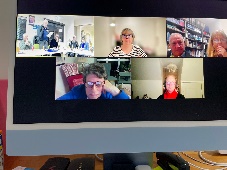 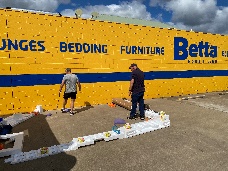 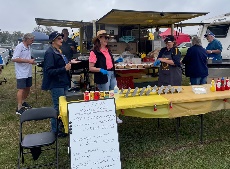 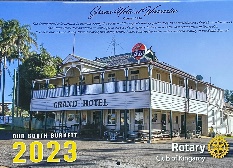 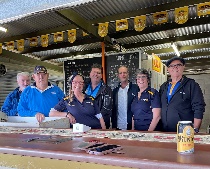 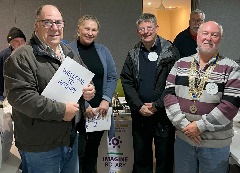 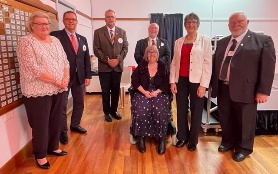 We give thanks to Rotary for good fellowship, the opportunity to serve our community and to do good in the worldThe General meeting was opened by Neil Black at 7.08 pm and welcomed all members. Attendance: Gus Napier, David Black, Vince Evans, Geoff Hosking, Lex Peterson, Ray Pitt, Mark Huston, Bev Watter, Neil Black, Murray Johnston, Ron Roberts, Abigail Andersson, Jerem Hinchliff(NSHS Active Citizen)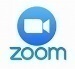         Kath Butcher, Sandy Hoffmann, Anne Faunt, Carmel McKeering, Allan McKeeringGuests: NilApologies: President Kerry Heit, Deb Hails, Brett Otto, Ray PittBirthdays: Nil                       Wedding Anniversary:  Nil Club Anniversaries:  Nil International Toast: Nil Next meeting’s toast: Murray Johnston         Rotary Information: Ron informed members about Who We Are. Rotary is a global network of 1.4 million neighbours, friends, leaders and problem-solvers who see a world where people unite and take action to create lasting change – across the globe, in our communities and in ourselves.Our mission – is to provide service to others, promote integrity and advance world understanding, goodwill and peace through our fellowship of business, professional and community leaders. Guest Speaker: NilSecretary: BevLetter from St Mary’s Catholic College thanking the club for its $250 donation towards its Speech Night programRotary magazine receivedSlip Jervis (from Satellite club) is going really well following his recent health scareTreasurer: Mark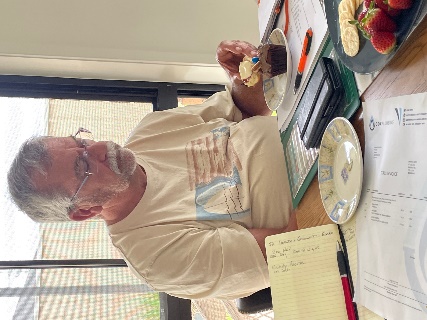 Current Financial Report should have been received by members NAB Education Support Fund term deposit matures 13 October. It was moved by Vince and seconded by Geoff that we increase the Ed Support Fund to $30 000.      AgreedBBQ trailer rego has been paid                                                                                                                                                 Mark in action at the board meetingChairperson & Service Projects: NeilMoved by Bev & seconded by Vince that the minutes of the previous meeting be confirmed.   Agreed No business arising   List sent to all members by Bev of the Calendar of Events for the rest of the year. It is a very busy time ahead. Please help whenever you canSMILE bar this Friday. Workers are Bev, Neil, Jerem, Anna, Dave Abby  Dave & Mellisa (tickets).    White shirt required.   5.30 – 11.00pm 24 October – club guests are the winner & runner-up of the District Primary Schools Persuasive Speech competition   Satellite Club: MarkSlip Jervis is going really well. He and Sue have appreciated people’s care and concernPride of Workmanship to be held in February 2023. KCCI is keen to assist. Idea – apprentice & trainee inclusion every yearVocation:Dave31 Oct Guest speaker is Dave ArnoldCPR & defibrillator training. Suggested to devote a club meeting to this.   Abby can assist with this as she is a member of the Local Ambulance Committee.  Members agreed to hold the training on Monday 7 November 6.30. Finger food. Satellite club to join usVP KatThanked board members for a great board meeting yesterday. Succession planning is a really positive action. A very busy calendar of events for the rest of the year. Please help everyone. We need to work as a team.Youth: Kat for DebMum’s Packs to be distributed. We have 104 kits. To be divided between St Marys CC, NSHS, KSHS, MSHS, CTC & Women’s ShelterPlan to meet at shed on Sunday to organise. Leonie has  made bags to use to hold items. Helpers are Kat, Deb, Bev, Murray & SueAdministration: Ray/Neil/GusGus – met a person who is interested in finding out more about Rotary. Has been invitedRotary Foundation: MurrayMovie Night RF fund raiser. Planning event for Monday 5 December. Waiting confirmation from Cinema.Considering social RF fund raiser – Painting session at Crawford - 2 Sisters24 October World Polio Day  General Business: Vince  IGA BBQ - $312 profit including $15 donations. 5 calendars sold.  Thanked Geoff & Bev for their helpKat  AGM 14 Nov.  Important that all members attend. Executive positions must be filled. Can you help?Mark Succession planning – providore. Would like to see how we can standardise lots of things we do  eg  IGA account. Would make the life of providore easier. We also need a recycle bin for the BBQ trailer. Lex to doMark  Microphone replacement. We need to get it done for zoom meetings. Need a ‘conference’ microphone.    Gus happy to work with Geoff to investigate. Moved Gus & seconded Mark   that a limit of $200 be spent on purchasing a microphone locally. AgreedMark  Raffle – painting by Kathleen Gogerly (1st Bursary student) + minor prizes. To do this year.   Proceeds to go to the Education Support Fund. Mark & Vince to follow upMark  Club vests – Mark has ironed them & are now all on hangers.   Keep them tidy pleaseAttended SB Regional Council small grant info night. There are 3 types of grants available.      Mark is keen to see if one of them suits us to upgrade Rotary Park. More info to come. 1st round closes 22 November. Other rounds to comeGeoffEncouraged club to continue using Bill Ewen’s accounting package. Bill will continue to be our auditor if we use it    Bill has not been well recently, but is on the mend. Gus     There is a proposal being developed for the possible use of the old prenatal building in Glendon St as a drop-in centre which could include things like the Community Meals project. Discussion stage onlyInteract:CarmelThe club has been slow to get started this year. No meeting held yet. There are some keen students. May not reach fund raising target of $1000. The defibrillator has been ordered & received by our club. Interact will ask Yarraman Bowls Club to come & accept at a club meeting. Date to be set Card Draw:   6 clubs   no winner    Meeting closed 8:12pm   Cheers, MurrayMembers need to let Vince know if not attending.Reminders • If you cannot attend a meeting, you MUST contact Vince by NOON on Monday! • If you don’t cancel by noon you will be billed for a meal. • New Bank account details o Account Name: Rotary Club of Kingaroy Inc. o BSB: 084 961 o Account Number: 254 905 213 Got recycling to drop off - Containers For Change Rotary Club of Kingaroy Account C10071454(Please get a receipt and hand to Treasurer Mark)• Make sure you wear your badge at every meeting. Makes it easier for guests. Useful Rotary WebsitesClub website	www.kingaroyrotary.org.auRotary Foundation	International	www.rotary.orgAustralia	www.rotaryfouMurrayndationaustralia.org.auInternational Convention 2023 Melbourne   https://rotarymelbourne2023.orgCalendar of Events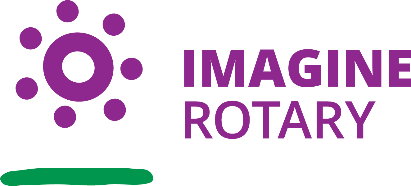 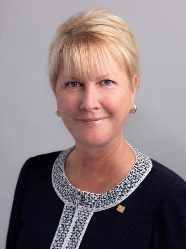 The weekly bulletin ofThe Rotary Club of KingaroyChartered 8 December 194810 October  2022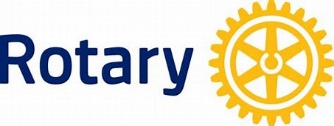 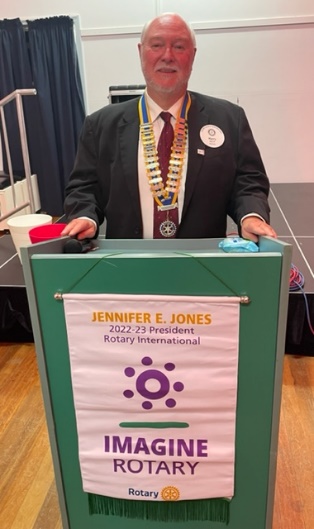 BIRTHDAYS – MEMBERS AND PARTNERSANNIVERSARIESCLUB ANNIVERSARYAttendance at each meeting is presumed unless you notify your absence to:Vince EvansPhone: 0499 366 007Email: evansvlj@bigpond.com.auThe Four-Way TestOF THE THINGS we think, say or do:Is it the TRUTH?Is it FAIR to all concerned?Will it build GOODWILL and BETTER FRIENDSHIPS?Will it be BENEFICIAL to all concerned?DateEvent14 OctoberSMILE bar at Town Hall24 OctoberGuest speakers – Primary Schools Speech Competition winner & runner-up24 OctoberWorld Polio Day focus29 OctoberBetta Electrical BBQ31 OctoberGuest speaker - IMPACT3 NovemberSB Health & Community Expo catering7 NovemberCPR / Defibrillator training12 NovemberNanango IGA Sausage Sizzle14 NovemberAGM28 NovemberGuest speaker - Jerem Hinchliff  NSHS Active Citizen2 DecemberDalby Stock Horse sale - BBQ3 DecemberNanango Races pm3 DecemberNanango Markets Calendar sales am4 DecemberNanango Music Recital5 DecemberRotary Foundation Movie Night8 DecemberKingaroy Christmas Carnival10 DecemberNanango IGA Sausage Sizzle12 DecemberGuest speakers - 3 Bursary students17 DecemberChristmas Party9 January 2023First meeting for 2023 – BBQ at Rotary Park18 February Strategic Planning workshop